 «____»________________20___г. №____________                                                                                                                                                                             	          (заполняется НКО АО НРД)Заявление на открытие Специального счета в НКО АО НРД для участия в расчетах по Индивидуальному счету в Иностранной организации1. Полное и/или сокращенное наименование Заявителя (в соответствии с Уставом) ________________________________________ _______________________________________________________________________________________________________________2. Полное и сокращенное наименование Заявителя на иностранном языке 1______________________________________________________________________________________________________________________________________________________________3. Адрес места нахождения на иностранном языке 2 __________________________________________________________________Статус___________________ Тип организации ____________________ ИНН/КИО___________________ БИК ___________________                 (резидент / нерезидент)                                             (кредитная / некредитная)                                                                      (для кредитных организаций)                                                SWIFT___________________     Телефон___________________     Факс ___________________         е-mail______________________4. Форма собственности           Негосударственная                                                Организация, находящаяся в                                      Организация, находящаяся в государственной                                                                                                          федеральной собственности                                     (кроме федеральной) собственности            5. Вид деятельности 3           Финансовая                                                            Коммерческая                                                                 Некоммерческая        ____________________________________________________________________                Изменения в ранее предоставленных в НКО АО НРД анкетных данных отсутствуют;                 Изменены ранее предоставленные в НКО АО НРД анкетные данные, новая Анкета AA001 и подтверждающие документы предоставлены. Просим открыть следующий(ие) банковский(ие) счет(а) для участия в расчетах по индивидуальным счетам: Через Euroclear Bank SA/NV, BrusselsДокументы, предусмотренные перечнем документов, необходимых для открытия банковского счета в НКО АО НРД, прилагаются.Выписку по открываемому счету (счетам) просим направлять4:               по системе SWIFT5                   по СПФС8                                по электронной почте6           е-mail_________________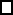 Уведомление об открытии счета (счетов) просим направлять7: 	         по системе SWIFT6	         по СПФС8                                 Прошу предоставлять по системе SWIFT следующие документы5:MT900 (подтверждение дебетования банковского счета)MT910 (подтверждение кредитования банковского счета)MT103 (подтверждение кредитования банковского счета)Прошу предоставлять по СПФС следующие документы9:MT900 (подтверждение дебетования банковского счета)MT910 (подтверждение кредитования банковского счета)MT103 (подтверждение кредитования банковского счета) В случае электронного взаимодействия выписка формируется по запросу клиента в режиме on-line.      Настоящим подтверждаем, что на дату предоставления настоящего Заявления в кредитных организациях отсутствуют действующие решения о приостановлении операций по счетам нашей организации.Руководитель (Уполномоченный представитель Клиента): ______________________                              ________________                ________________           (Должность)		                                 	  (подпись)                   	   (И.О. Фамилия)     М.П. «___»_________________20___г.________________________________________________________________1 Заполняется при открытии счета в иностранной валюте в соответствии с Уставом. При отсутствии в Уставе наименования на иностранном языке Клиент самостоятельно определяет наименование с использованием латинского алфавита. 2 Заполняется при открытии счета в иностранной валюте с использованием латинского алфавита.3 Поле заполняется только резидентами Российской Федерации. Под финансовыми организациями понимаются: кредитные организации, страховые   компании, профессиональные участники рынка ценных бумаг, негосударственные пенсионные фонды, управляющие компании инвестиционных фондов паевых инвестиционных фондов и негосударственных пенсионных фондов. 4 Поля не обязательные для заполнения.5 Заполняется в случае использования системы SWIFT.6 Выписки, в том числе, и по ранее открытым банковским счетам, будут направляться на указанный e-mail адрес. Клиент согласен с передачей указанной    информации в открытом виде без применения средств шифрования, при которой данное сообщение может быть прочитано третьими лицами.7 Поля не обязательные для заполнения. 8 Заполняется в случае использования СПФС при взаимодействии с НРДНазначение счетаКоличество открываемых счетовКоличество открываемых счетовКоличество открываемых счетовКоличество открываемых счетовКоличество открываемых счетовКоличество открываемых счетовИностранная валютаИностранная валютаИностранная валютаИностранная валютаИностранная валютаИностранная валютаДоллар СШАШвейцарский франкФунт стерлинговКитайский юаньГонконгский       долларКанадский долларРасчетный счет (счет открывается только некредитным организациям)Специальный депозитарный счет (счет открывается только некредитным организациям-резидентам) Корреспондентский счет (счет открывается только кредитным организациям)Специальный брокерский счет(счет открывается только некредитным организациям-резидентам)Счет доверительного управления (счет открывается только резидентам)_____________________________________________________________________________        объект доверительного управления (заполняется в случае необходимости его указания в наименовании счета)